Министерство образования и науки Калужской области.Государственное автономное  профессиональное образовательное учреждение Калужской области «Людиновский индустриальный техникум»Практикум ПМ.01 Выполнение стрижек и укладок волос.                         МДК.01.01 Стрижки и укладки волос            программы подготовки квалифицированных рабочих, служащих                             профессии 43.01.02 Парикмахер                                                 2017г.Практикум  разработан  на основе рабочей программы ПМ.01 Выполнение стрижек и укладок волос, утвержденной заместителем директора по УПР                                                                                                           УТВЕРЖДАЮ:                                                                                                              Методист                                                                         _________________Л.Ю.ЧеботарёваРассмотрено и одобренона заседании цикловой комиссиипрофессиональных дисциплинсферы обслуживанияПротокол №_1 от  « 31» августа 2017г.                                                                                                  Председатель ЦК профессиональныхдисциплин сферы обслуживания____________Хмельницкая Л.В.                            СодержаниеПеречень практических работПо  МДК.01.01 Стрижки и укладки волос……………………………………3Пояснительная записка………………………………………………………4-7Практическая работа №1Выполнение схемы массажа головы………………………………………….8Практическая работа №2Выполнение схемы окантовок………………………………………………..9Практическая работа №3Выполнение схем моделирования стрижек…………………………………10Практическая работа №4Выполнение схем женских стрижек…………………………………………11Практическая работа №5Выполнение схем женских стрижек…………………………………………12Практическая работа №6Выполнение схем  стрижек…………………………………………………………………………..13Список рекомендуемой литературыПриложения……………………………………………………………………14.Методические указания предназначены для преподавателей и мастеров производственного обучения ГАПОУ  КО «ЛИТ» программы  подготовки квалифицированных рабочих, служащих профессии 43.01.02 Парикмахер, укрупненной группы 43.00.00 Сервиз и туризм, по ПК. 01 «Выполнение стрижек и укладок   волос». С целью оказания методического сопровождения  разработки комплексного учебно-методического обеспечения учебных программ дисциплин и профессиональных модулей программы  подготовки квалифицированных рабочих, служащих. Цель разработки - создание необходимых условий для функционирования  образовательного процесса в соответствии с принципами и закономерностями обучения, для более качественного усвоения учебного материала, реализации целей обучения, воспитания и развития обучающихся, активизации их учебно-познавательной деятельности и управления ею. Все эти виды деятельности обучающегося должны быть обеспечены учебно-методическими материалами: учебными изданиями, которые могут различаться в зависимости от вида осваиваемой деятельности ,методическими указаниями для выполнения различных заданий; дидактическими материалами; контрольно-измерительным материалом и т.п. Знания « Стрижки и укладки волос» необходимо работникам парикмахерских для рациональной организации обслуживания клиентов, выбора оптимальных методов использования оборудования, инструментов, принадлежностей, методов, фасонов, операций при стрижках, укладках и других видов работ.Студенты группы «55-ПХ»  должны  иметь  навыки  работы  с  инструментами,  оборудованием, приспособлениями, знать технологию выполнения стрижек ,которые изучаются в ПМ.01 « Выполнение стрижек и укладок волос».Практические работы являются важнейшим звеном учебного процесса. Их цель закрепление и пополнение знаний полученных на лекциях и при самостоятельном изучении спецдисциплины и спецлитературы.В процессе выполнения практических работ студенты самостоятельно овладевают навыками исследовательской работы, применяют теоретические знания в лабораторных условиях и практической деятельности.Порядок проведения практических работ и уроки практикума должны быть четкими, в основном сводятся к следующему: Цели и задачи практических работ С целью овладения указанным видом профессиональной деятельности и соответствующими профессиональными компетенциями студенты в ходе освоения профессионального модуля должны:иметь практический опыт:- по организации подготовительных работ по обслуживанию клиентов;- выполнения мытья и массажа головы, классических и салонных стрижек (женских, мужских), укладок, бритья головы и лица;-выполнения заключительных работ по обслуживанию клиентов;уметь:- организовывать рабочее место;-подбирать препараты для стрижек и укладок;-пользоваться парикмахерским инструментом;-выполнять все виды стрижек и укладок в соответствии с инструкционно-технологической картой; -производить коррекцию стрижек и укладок;-выполнять заключительные работы по обслуживанию клиентов;знать:- санитарные правила и нормы (СанПиНы);-законодательные акты в сфере бытового обслуживания;-физиологию кожи и волос;-состав и свойства профессиональных препаратов;-основные направления моды в парикмахерском искусстве; -нормы расхода препаратов, времени на выполнение работ;-технологии выполнения массажа головы;-технологии классических и салонных стрижек (женских, мужских);-технологии укладок волос различными способами;-критерии оценки качества стрижек и укладокМетодические указания по выполнению практических работ позволят студентам получить практические навыки в выполнении  окрашивания волос различными способами, формированию общих и профессиональных компетенций.
Отчет по практической работе выполняется и оформляется каждым студентом  индивидуально. Оформляются отчеты по практическим работам в тетрадях для практических работ  и после ее защиты, которая является обязательной, сдаются преподавателю.

Каждый отчет должен содержать:

1) название практической работы;

2) цель работы;

3) краткую теоретическую часть;

4) ход  выполнения работы;

5) вывод по работе, который содержит , что изучалось в процессе выполнения работы;


Внимание! Вывод должен быть четким, лаконичным и согласованным с целью работы.                                   Практическая работа №1.Тема: Выполнение схемы массажа головы.Цель: овладение практическими навыками при выполнении массажа головы.Уровень усвоения: Устный опрос студентов до начала занятий, проверка приобретённых навыков при выполнении контрольного задания.  (Знать цели, показания, противопоказания к массажу.)Материальное оснащение: Парикмахерское бельё, инструменты и приспособления, материалы.Задание к работе: На листах- макетах нарисовать макеты головы ;указать поэтапное выполнение массажа головы на схеме.Порядок выполнения работы:Взять листочки-макеты головы,;Указать поэтапное выполнение массажа головы на схеме.Результаты записать в тетрадь.Сделать вывод.Контрольные вопросы:        1.Дайте определение массажу головы.2.Назовите показания к массажу головы.      3.В каких случаях массаж выполнять нельзя?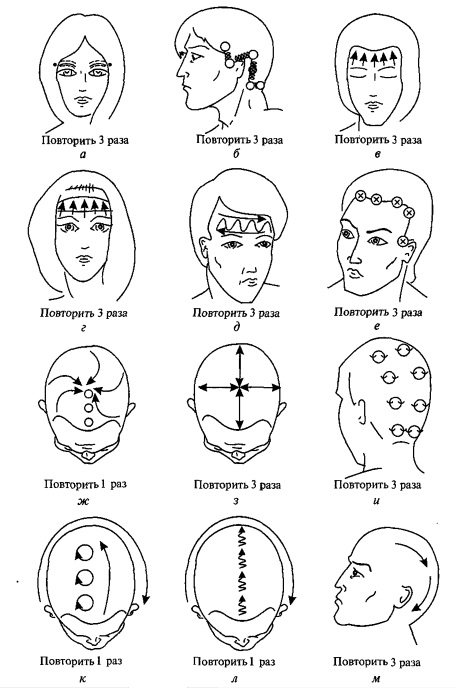             Практическая работа №2.Тема: Выполнение схемы окантовок.Цель: овладение практическими навыками при выполнении работы, умение пользоваться схемами.Уровень усвоения: Знать  поверхность головы и зоны, проборы, с помощью которых происходит выполнение стрижки, углы оттяжки прядей (подъёма )прядей, особенности формы стрижки, линию среза, технологию процесса стрижки и порядок выполнения операций, инструменты и приспособления для стрижки волос, .Материальное оснащение: Парикмахерское бельё, инструменты и приспособления для стрижки волос.Задание к работе: На листах- макетах нарисовать виды окантовок (чёлки, висков, шеи) ; Порядок выполнения работы:1.Взять листочки-макеты нарисовать виды окантовок (чёлки, висков, шеи) 2.На изображенных формах окантовки висков укажите косую форму.3.Сделать вывод.Контрольные вопросы :1.Что такое окантовка?2.Какие виды окантовки вы знаете?     3.Деление волосяного покрова головы на зоны.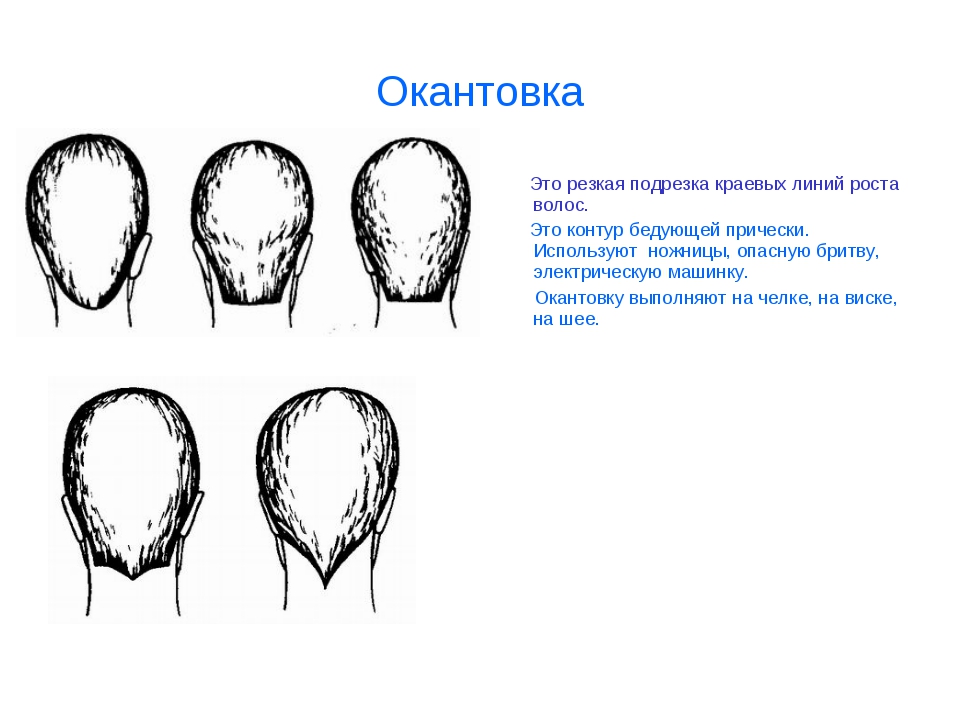 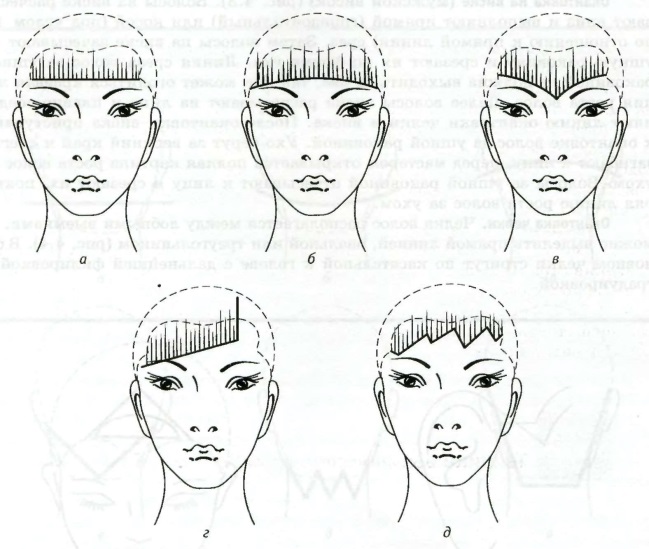 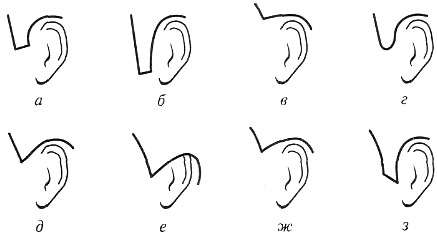 Практическая работа №3.Тема: Выполнение схем моделирования стрижек.Цель: овладение практическими навыками при выполнении работы, умение пользоваться схемами.Уровень усвоения: Знать  поверхность головы и зоны, проборы, с помощью которых происходит выполнение стрижки, углы оттяжки прядей (подъёма )прядей, особенности формы стрижки, линию среза, технологию процесса стрижки и порядок выполнения операций, инструменты и приспособления для стрижки волос, .Материальное оснащение: Парикмахерское бельё, инструменты и приспособления для стрижки волос.Задание к работе: На листах- макетах нарисовать схемы моделирования стрижек.Порядок выполнения работы:1.Взять листочки-макеты нарисовать схемы моделирования стрижек.2.Укажите стрелками направление отчёса волос при выполнении стрижки.3.Сделать вывод.Контрольные вопросы :1.Как прочитать схему стрижки?2.Какие виды срезов вы знаете?     3.Деление волосяного покрова головы на зоны.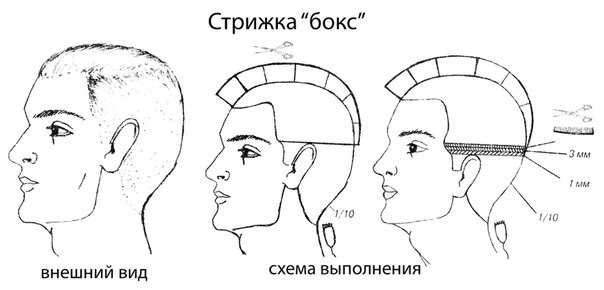 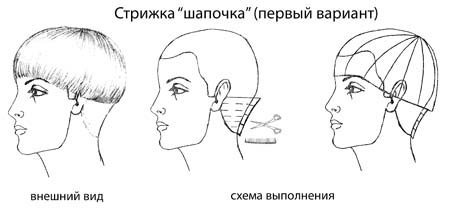 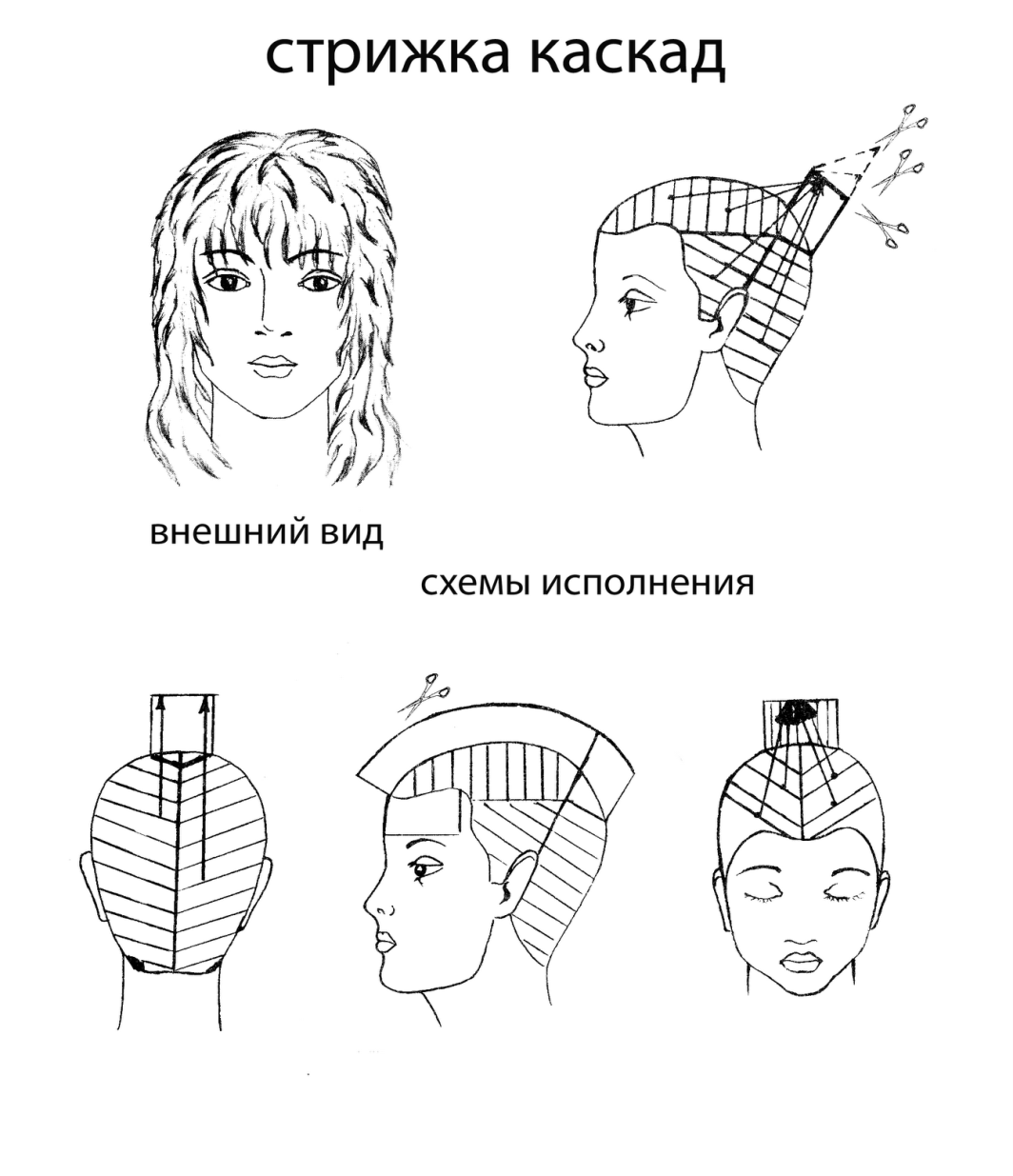 Практическая работа №4.Тема: Выполнение схем женских  стрижек.Цель: овладение практическими навыками при выполнении работы, умение пользоваться схемами.Уровень усвоения: Знать  поверхность головы и зоны, проборы, с помощью которых происходит выполнение стрижки, углы оттяжки прядей (подъёма )прядей, особенности формы стрижки, линию среза, технологию процесса стрижки и порядок выполнения операций, инструменты и приспособления для стрижки волос, .Материальное оснащение: Парикмахерское бельё, инструменты и приспособления для стрижки волос.Задание к работе: На листах- макетах нарисовать схемы женских стрижек.Порядок выполнения работы:1.Взять листочки-макеты нарисовать схемы женских стрижек.2.Укажите стрелками направление отчёса волос при выполнении стрижки.3.Дать полное описание технологии стрижки по схеме.Контрольные вопросы :1.Применение метода прядь на прядь?2.Что такое градуировка волос?     3.Деление волосяного покрова головы на зоны.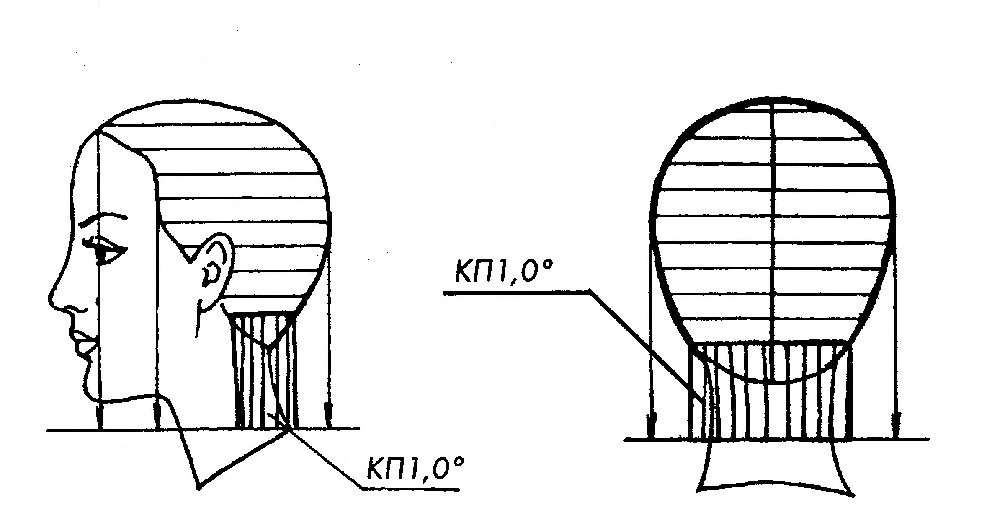 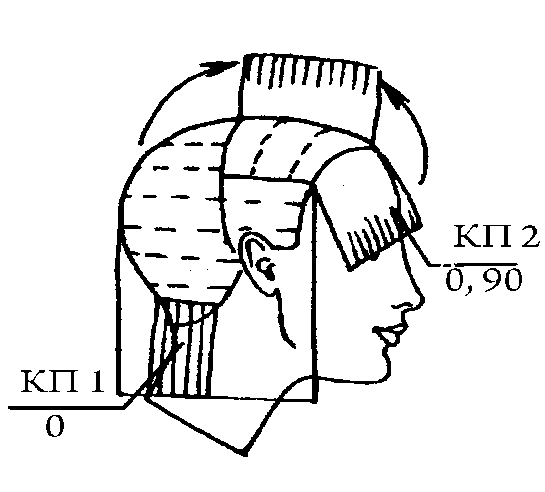 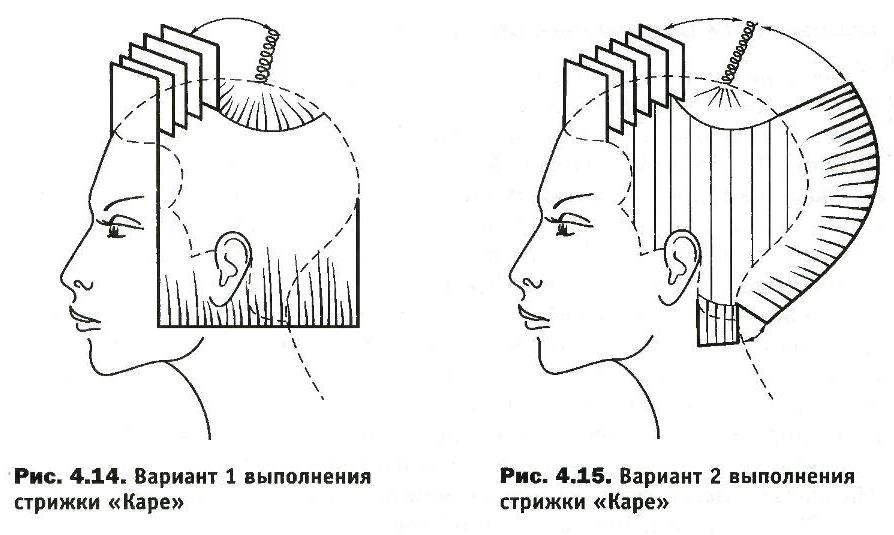 Практическая работа №5.Тема: Выполнение схем женских  стрижек.Цель: овладение практическими навыками при выполнении работы, умение пользоваться схемами.Уровень усвоения: Знать  поверхность головы и зоны, проборы, с помощью которых происходит выполнение стрижки, углы оттяжки прядей (подъёма )прядей, особенности формы стрижки, линию среза, технологию процесса стрижки и порядок выполнения операций, инструменты и приспособления для стрижки волос, .Материальное оснащение: Парикмахерское бельё, инструменты и приспособления для стрижки волос.Задание к работе: На листах- макетах нарисовать схемы женских стрижек.Порядок выполнения работы:1.Взять листочки-макеты нарисовать схемы женских стрижек.2.Укажите стрелками направление отчёса волос при выполнении стрижки.3.Сделать вывод.Контрольные вопросы :1.Как на схеме изобразить инструменты?2.Какие углы подъёма пряди вы знаете?     3.Деление волосяного покрова головы на зоны.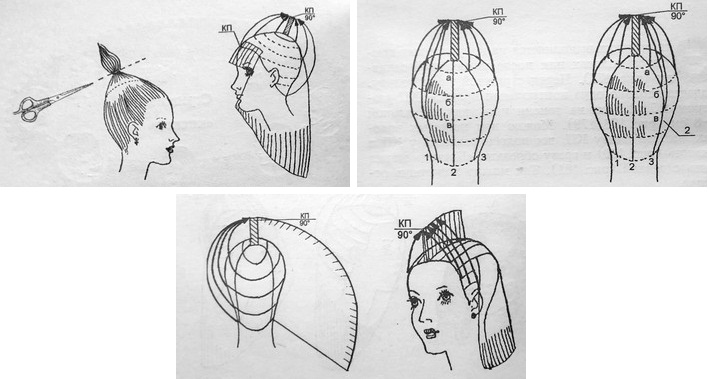 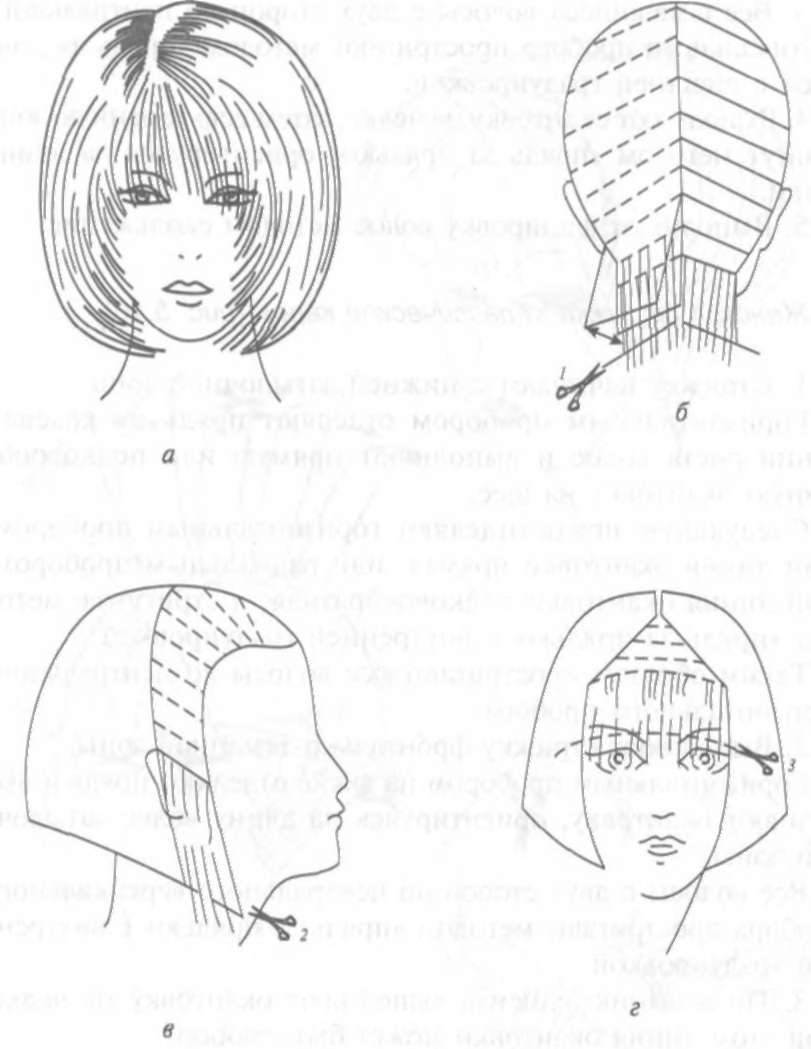 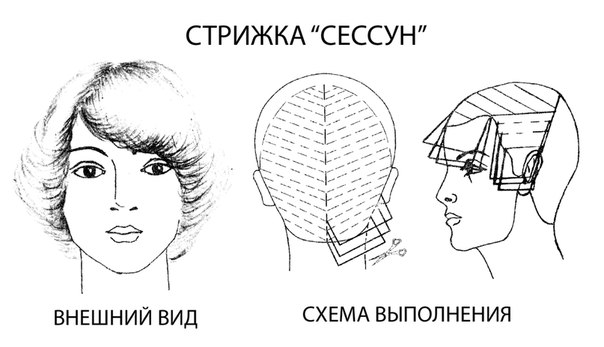 Практическая работа №6.Тема: Выполнение схем  стрижек.Цель: овладение практическими навыками при выполнении работы, умение пользоваться схемами.Уровень усвоения: Знать  поверхность головы и зоны, проборы, с помощью которых происходит выполнение стрижки, углы оттяжки прядей (подъёма )прядей, особенности формы стрижки, линию среза, технологию процесса стрижки и порядок выполнения операций, инструменты и приспособления для стрижки волос, .Материальное оснащение: Парикмахерское бельё, инструменты и приспособления для стрижки волос.Задание к работе: На листах- макетах нарисовать схемы женских стрижек.Порядок выполнения работы:1.Взять листочки-макеты нарисовать схемы стрижек.2.Укажите стрелками направление отчёса волос при выполнении стрижки.3.Сделать вывод.Контрольные вопросы :1.Как прочитать схему стрижки?2.Как кратко обозначаются височная зона, средняя затылочная зона, краевая линия роста волос?     3.Деление волосяного покрова головы на зоны.Перечень рекомендуемых учебных изданий, Интернет-ресурсов, дополнительной литературыОсновные источники:Дополнительные источники (ДИ):Интернет-ресурсы:1.Сайт http://www.iddolores.ru/2.Сайт стилиста парикмахера http://parikmaher-doma.ru/uslugi-stilista-parikmakhera/7-khimicheskaya-zavivka-volos3. Сайт стилиста http://parikmaher-doma.ru/uslugi-stilista-parikmakhera/5-okrashivanie-volosКодНаименование результата обученияПК 1.1выполнять подготовительные работы по обслуживанию клиентов.ПК 1.2 выполнять мытье волос и профилактический уход за ними.ПК 1.3  выполнять классические и салонные стрижки (женские, мужские).ПК 1.4 выполнять укладки волос. ПК 1.5выполнять бритье и стрижку усов, бороды, бакенбардПК 1.6выполнять заключительные работы по обслуживанию клиентов.  ОК 1понимать сущность и социальную значимость своей будущей профессии, проявлять к ней устойчивый интерес.  ОК 2организовывать собственную деятельность, исходя из цели и способов ее достижения, определенных руководителем.  ОК 3анализировать рабочую ситуацию, осуществлять текущий и итоговый контроль, оценку и коррекцию собственной деятельности, нести ответственность за результаты своей работы.  ОК 4осуществлять поиск информации, необходимой для эффективного выполнения профессиональных задач.  ОК 5использовать информационно-коммуникационные технологии в профессиональной деятельности.  ОК 6работать в команде, эффективно общаться с коллегами, руководством, клиентами.  ОК 7исполнять воинскую обязанность, в том числе с применением полученных профессиональных знаний (для юношей).№ п/пНаименованиеАвтор(ы)Издательство, год изданияОИ- 1Технология  парикмахерских работИ.Ю.Плотникова Т.А.ЧерниченкоМ.: Академия 2012 гОИ- 2Технология и оборудование парикмахерских работО.Н.КулешковаМ.: Академия 2009 гОИ -3Основы дизайна причёскиО.Н.Кулешкова,О.Б.Читаева,Т.Н.БуткоМ.: Академия 2004 гОИ- 4 Технология  парикмахерских работИ.Ю.ОдиноковаМ.: Академия 2006гОИ- 5Основы парикмахерского делаН.И.ПанинаМ., Академия, 2009 г.ОИ-6Парикмахер-универсалН,И. ПанинаМ., Академия, 2009 г.№ п/пНаименованиеАвтор(ы)Издательство, год изданияДИ 1Журналы: Долорес,Hairs, Стильные причёски2010;2011;2012;2013;2014;2015;2016гг.